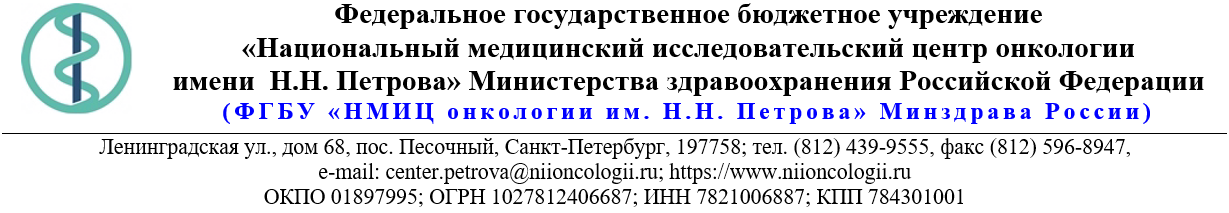 13.Описание объекта закупки24.04.2024 № 05-07/739Ссылка на данный номер обязательна!Запрос о предоставлении ценовой информациидля нужд ФГБУ «НМИЦ онкологии им. Н.Н. Петрова» Минздрава РоссииСтруктура цены (расходы, включенные в цену товара/работы/услуги) должна включать в себя:1)	стоимость товара/работы/услуги; 2)	стоимость упаковки товара;3)	стоимость транспортировки товара от склада поставщика до склада покупателя, включающая в себя все сопутствующие расходы, а также погрузочно-разгрузочные работы;4)	расходы поставщика на уплату таможенных сборов, налоговых и иных обязательных платежей, обязанность по внесению которых установлена российским законодательством;5)  все иные прямые и косвенные накладные расходы поставщика/подрядчика/исполнителя, связанные с поставкой товара/выполнением работ/оказанием услуг и необходимые для надлежащего выполнения обязательств.Сведения о товаре/работе/услуге: содержатся в Приложении.Просим всех заинтересованных лиц представить свои коммерческие предложения (далее - КП) о цене поставки товара/выполнения работы/оказания услуги с использованием прилагаемой формы описания  товара/работы/услуги и направлять их в форме электронного документа, подписанного квалифицированной электронной цифровой подписью (электронная цифровая подпись должна быть открепленной, в формате “sig”) по следующему адресу: 4399541@niioncologii.ru.Информируем, что направленные предложения не будут рассматриваться в качестве заявки на участие в закупке и не дают в дальнейшем каких-либо преимуществ для лиц, подавших указанные предложения.Настоящий запрос не является извещением о проведении закупки, офертой или публичной офертой и не влечет возникновения каких-либо обязательств заказчика.Из ответа на запрос должны однозначно определяться цена единицы товара/работы/услуги и общая цена контракта на условиях, указанных в запросе, срок действия предлагаемой цены.КП оформляется на официальном бланке (при наличии), должно содержать реквизиты организации (официальное наименование, ИНН, КПП - обязательно), и должно содержать ссылку на дату и номер запроса о предоставлении ценовой информации. КП должно содержать актуальные на момент запроса цены товара (работ, услуг), технические характеристики и прочие данные, в том числе условия поставки и оплаты, полностью соответствующие указанным в запросе о предоставлении ценовой информации.В КП должно содержаться однозначное указание на то, что предлагаемые товары (работы, услуги) полностью и по всем запрошенным характеристиками соответствуют описанию объекта закупки, содержащемуся в запросе о предоставлении ценовой информации, выраженное одним из следующих способов: - указанием в КП соответствующего запросу описания товара (работы, услуги)- подтверждением в тексте КП намерения поставки товара (выполнения работы, услуги) на условиях, указанных в запросе, в случае заключения контракта.Обращаем внимание, что в случае осуществления закупки путём заключения контракта (договора) с единственным поставщиком (в предусмотренных законом случаях) контракт (договор) заключается в форме электронного документа с использованием системы электронного документооборота. Документы о приемке по такому контракту (договору) также оформляются в виде электронных документов в системе электронного документооборота.1.Наименование объекта закупкиПоставка реагентов2.Место поставки товара, оказания услуг, выполнения работСПБ, п. Песочный, ул. Ленинградская3.Авансирование (предусмотрено (____%)/ не предусмотрено)не предусмотрено4.Дата начала исполнения обязательств контрагентомс момента подписания контракта5.Срок окончания исполнения обязательств контрагентом в течение 120 календарных дней с момента заключение контракта6.Периодичность выполнения работ, оказания услуг, количество партий поставляемого товаровВесь товар должен быть поставлен в течение 120 календарных дней с момента заключения контракта, допускается поставка партиями7.Документы, которые должны быть представлены контрагентом вместе с товаром, результатом выполненной работы, оказанной услуги (либо в составе заявки на участие)БЕЗ РУ8.Требования к гарантии качества товара, работы, услуги (да/нет)да8.1.Срок, на который предоставляется гарантия и (или) требования к объему предоставления гарантий качества товара, работы, услуги (Если ДА)Остаточный срок годности товара на момент поставки должен быть не менее 6 месяцев8.2.Размер обеспечения гарантийных обязательств
 (до 10% НМЦК)нет9.Преимущества, требования к участникам, нац.режимПриказ Минфина России от 04.06.2018 N 126н «Об условиях допуска товаров, происходящих из иностранного государства или группы иностранных государств, для целей осуществления закупок товаров для обеспечения государственных и муниципальных нужд», Постановление 6179.1.Преимущества (СМП, Инвалиды, УИС)нет9.2.Требования к участникам (специальное разрешение (лицензия), аккредитация, членство в СРО или свидетельство о допуске к определенному виду работ)нет9.3.Запреты, ограничения, условия допуска по статье 14 Закона 
№ 44-ФЗда10.Дополнительные требования к участникам 
(при наличии ПП № 2571)нет11.Страна происхождения (указывается участником в заявке, коммерческом предложении)Указаны в пункте 1312.Количество и единица измерения объекта закупкиУказаны в пункте 13№ п/пНаименование товара Требования к качеству, техническим и функциональным характеристикам товараКол-воЕд. изм.ОКПД2/ КТРУСтрана происхожденияНДС %Цена за ед. с НДС (руб.)Сумма с НДС (руб.)Антитела к GD2 (меченные ФИТЦ) (GD2 FITC)Антитела к GD2, меченные ФИТЦ, для проточной цитометрии, клон 14.G2a, Температура хранения 2 - 8 градусов Цельсия. Состав: антитела в буферном растворе, содержащем БСА и не более 0,09% азида натрия. Стабильность рабочего реактива: до срока, указанного на этикетке. Упаковка не менее 50 тестов2уп20.59.52.194Антитела к антигену CD197, меченные БВ421 (CD197 (BV421))Антитела к антигену дифференцировки 197, меченные БВ421, для проточной цитометрии. Клон 150503, изотип Mouse IgG2a.Состав: антитела в буферном растворе, содержащем БСА и не более 0.09% азида натрия. Стабильность рабочего реактива: до срока, указанного на этикетке. Температура хранения 2 - 8 градусов Цельсия. Упаковка не менее 50 тестов. 1уп20.59.52.194Антитела к антигену CD83 (меченные Фикоэритрин-Сай 7) (CD83 PE-Cy7) Антитела к антигену дифференцировки 83, меченные Фикоэритрин-Сай7, для проточной цитометрии. Клон HB15e, изотип Mouse IgG1, κ. Температура хранения 2 - 8 градусов Цельсия. Состав: антитела в буферном растворе, содержащем БСА и не более 0,09% азида натрия. Стабильность рабочего реактива: до срока, указанного на этикетке.Упаковка не менее 50 тестов.1уп20.59.52.194Набор частиц для настройки проточного цитометра Частицы для мониторинга настроек прибора на цитометрах, оснащенных программным обеспечением BD FACSDiva 7.0. Состав буфера: фосфатно-солевой буферный раствор, содержащий BSA и 0,1% азида натрия. Температура хранения 2 - 8 градусов Цельсия. Упаковка не менее 150 тестов. Набор совместим с проточным цитометром FACSCanto II, имеющимся у Заказчика.1уп20.59.52.194Антитела к антигену CD1а, меченные АФЦ) (CD1a (APC)) Антитела к антигену дифференцировки 1а, меченные аллофикацианином, для проточной цитометрии. Клон HI149, изотип Mouse IgG1, κ. Состав: антитела в буферном растворе, содержащем БСА и ≤0.09%азида натрия. Стабильность рабочего реактива: до срока, указанного на этикетке. Температура хранения 2 - 8 градусов Цельсия. Упаковка не менее 100 тестов.1уп20.59.52.194Антитела к антигену 62Л (меченные АФЦ) (CD62L APC) Антитела к антигену дифференцировки 62Л, меченные АФЦ, для проточной цитометрии. Клон DREG-56, изотип Mouse IgG1, κ. Состав: антитела в буферном растворе, содержащем БСА и ≤0,09% азида натрия. Стабильность рабочего реактива: до срока, указанного на этикетке. Температура хранения 2 - 8 градусов Цельсия. Упаковка не менее 100 тестов1уп20.59.52.194Антитела к гранзиму Б человека, меченные БВ421 (Granzyme B (BV421)) Антитела к гранзиму Б человека, меченные БВ421, для проточной цитометрии. Клон GB11, изотип Mouse BALB/c IgG1, κ.Состав: антитела в буферном растворе, содержащем БСА и ≤0,09% азида натрия. Стабильность рабочего реактива: до срока, указанного на этикетке. Температура хранения 2 - 8 градусов Цельсия. Упаковка не менее 50 тестов1уп20.59.52.194Антитела к Перфорину (меченные БВ421) (BV421 Mouse Anti-Human Perforin)Антитела к Перфорину, меченные БВ421, для проточной цитометрии. Клон δG9, изотип Mouse BALB/c IgG2b,κ . Состав: антитела в буферном растворе, содержащем БСА и ≤0,09% азида натрия. Стабильность рабочего реактива: до срока, указанного на этикетке. Температура хранения 2 - 8 градусов Цельсия. Упаковка не менее 50 тестов1уп20.59.52.194Антитела к антигену дифференцировки 127, меченные ФЭ-Сай7 (CD127 PE-Cy7) Антитела к антигену дифференцировки 127, меченные фикоэритрином-Сай7, для проточной цитометрии. Клон HIL-7R-M21, изотип Mouse IgG1, κ. Состав: антитела в буферном растворе, содержащем БСА и ≤0,09% азида натрия. Стабильность рабочего реактива: до срока, указанного на этикетке. Температура хранения 2 – 8 градусов Цельсия. Упаковка не менее 50 тестов.3уп20.59.52.194Антитела к антигену дифференцировки 40 (меченные фикоэритрином)(CD40 PE)Антитела к антигену дифференцировки 40, меченные фикоэритрином, для проточной цитометрии. Клон 5C3, Mouse IgG1, κ. Состав: антитела в буферном растворе, содержащем БСА и ≤0,09% азида натрия. Стабильность рабочего реактива: до срока, указанного на этикетке. Температура хранения 2-8 градусов Цельсия. Упаковка не менее 100 тестов.1уп20.59.52.194Антитела к антигену дифференцировки 45RA (меченные фикоэритрином) (CD45RA PE)Антитела к антигену дифференцировки 45RA, меченные фикоэритрином, дял проточной цитометрии. Клон HI100, изотип Mouse IgG2b, κ. . Состав: антитела в буферном растворе, содержащем БСА и ≤0,09% азида натрия. Стабильность рабочего реактива: до срока, указанного на этикетке. Температура хранения 2-8 градусов Цельсия. Упаковка не менее 100 тестов.1уп20.59.52.194Антитела к антигену дифференцировки 28 (меченные ПерСП-Сай5.5) (CD28 PerCP-Cy5.5)Антитела к антигену дифференцировки 28, меченные ПерСП-Сай5.5, для проточной цитометрии. Клон L293, изотип Mouse IgG1, κ. Состав: антитела в буферном растворе, содержащем желатин и ≤0,1% азида натрия. Стабильность рабочего реактива: до срока, указанного на этикетке. Температура хранения 2-8 градусов Цельсия. Упаковка не менее 50 тестов1уп20.59.52.194Антитела к антигену CD11c, меченные ФЭ (CD11c (РЕ))Антитела к антигену дифференцировки 11с, меченные фикоэритрином, для проточной цитометрии. Клон B-ly6, изотип Mouse IgG1, κ. Состав: антитела в буферном растворе, содержащем БСА и ≤0.09% азида натрия. Стабильность рабочего реактива: до срока, указанного на этикетке. Температура хранения 2 - 8 градусов Цельсия. Упаковка не менее 100 тестов.1уп20.59.52.194